CHAPTER 609MAINE STATE RAILROAD POLICE ACT§6071.  Short titleThis chapter shall be known and may be cited as the "Maine State Railroad Police Act."  [PL 1987, c. 141, Pt. A, §4 (NEW).]SECTION HISTORYPL 1987, c. 141, §A4 (NEW). §6072.  DefinitionsAs used in this chapter, unless the context otherwise indicates, the following terms have the following meanings.  [PL 1987, c. 141, Pt. A, §4 (NEW).]1.  Qualified person.  "Qualified person" means a person who:A.  Has met all the education and training requirements as outlined under former Title 25, section 2805, first paragraph or Title 25, section 2804‑B or 2804‑C;  [PL 2009, c. 317, Pt. B, §1 (AMD).]A-1.  Continues to meet all the in-service training requirements pursuant to Title 25, section 2804‑E; and  [PL 2003, c. 199, §1 (NEW).]B.  Is of good moral character and has no record of conviction of a serious crime.  [PL 1987, c. 141, Pt. A, §4 (NEW).]The qualification requirements of paragraph A do not apply to any individual who was employed on a full-time basis by a railroad as a police officer on October 24, 1977.[PL 2009, c. 317, Pt. B, §1 (AMD).]2.  Railroad; railroads; railway company.  "Railroad," "Railroads" or "railway company" or any combination of those terms means a corporation engaged as a common carrier in the furnishing or sale of transportation by railroad, if subject to the jurisdiction of the Interstate Commerce Commission.[PL 1987, c. 141, Pt. A, §4 (NEW).]SECTION HISTORYPL 1987, c. 141, §A4 (NEW). PL 2003, c. 199, §1 (AMD). PL 2009, c. 317, Pt. B, §1 (AMD). §6073.  AppointmentThe Commissioner of Public Safety may commission and rescind the commissions of all railroad police officers in the State. The commissioner may commission and rescind the commissions of railroad police officers recommended and appointed by the chief police officer, or in his absence the chief operating officer of any railroad located wholly or partially within the State. Railroad police officers shall be qualified persons as defined in section 6072, subsection 1, and are subject to the existing rules of the commissioner. Nothing contained in this Act may relieve any railroad from any civil liability for acts of a policeman in exercising or attempting to exercise the powers conferred by this Act.  [PL 1987, c. 141, Pt. A, §4 (NEW).]SECTION HISTORYPL 1987, c. 141, §A4 (NEW). §6074.  Oath of officeEach policeman so appointed and commissioned shall, before entering upon the duties of his office, take an oath of office administered by the Commissioner of Public Safety.  [PL 1987, c. 141, Pt. A, §4 (NEW).]SECTION HISTORYPL 1987, c. 141, §A4 (NEW). §6075.  PowersEach policeman may, in all cases in which the rights of the appointing railroad are involved, exercise within this State all powers, including the powers of arrest and the carrying of firearms, for the reasonable purpose of his office.  [PL 1987, c. 141, Pt. A, §4 (NEW).]SECTION HISTORYPL 1987, c. 141, §A4 (NEW). §6076.  Disposition of persons arrestedThe keepers of jails, lockups and station houses in any county, city or town, shall receive all persons arrested by railroad police for the commission of any offense against the laws of this State, or the ordinances of any city or town, to be dealt with according to law and persons arrested shall be received by keepers of jails, lockups or station houses and those persons have the same status as other persons arrested by any other police or peace officer of this State.  [PL 1987, c. 141, Pt. A, §4 (NEW).]SECTION HISTORYPL 1987, c. 141, §A4 (NEW). §6077.  Carrying of shieldEach policeman so appointed and commissioned shall, when on duty, carry a shield or star with the words "Police," "Railroad Police" or "Railway Police" and the name of the appointing railroad inscribed on the shield. The shield or star shall be of uniform design. This shield or star shall be worn in plain view when in uniform. The policeman shall also carry, when on duty, an identification card issued by the appointing railroad.  [PL 1987, c. 141, Pt. A, §4 (NEW).]SECTION HISTORYPL 1987, c. 141, §A4 (NEW). §6078.  Compensation and trainingThe railroad to which each railroad police officer is assigned shall be responsible for the compensation and financial cost of training of railroad police officers.  [PL 1987, c. 141, Pt. A, §4 (NEW).]SECTION HISTORYPL 1987, c. 141, §A4 (NEW). §6079.  ReciprocityIn order to more effectively carry out the purposes of this Act, the Governor of this State, referred to as the empowering State, may enter into a reciprocal agreement with the governor of any other state, referred to as the reciprocal state, subject to any regulations prescribed under that agreement, empowering a railroad policeman with the right to perform any police function that can be lawfully exercised by a police officer of the reciprocal state relating to the detection and apprehension of any person committing an offense or offenses against the empowering or the reciprocal state, but only to the extent that the offense is, or offenses are, committed on property owned, operated or maintained by the appointing railroad or committed against property owned or in the possession of that railroad.  [PL 1987, c. 141, Pt. A, §4 (NEW).]SECTION HISTORYPL 1987, c. 141, §A4 (NEW). §6080.  Termination of authorityUpon termination of employment of any railroad policeman, the powers of that policeman shall cease and terminate. Within 10 days after the termination, the appointing railroad shall, through its designated chief police officer or, in the absence of a chief police officer, its chief operating officer, file a notice of termination of employment of that individual with the Commissioner of Public Safety.  [PL 1987, c. 141, Pt. A, §4 (NEW).]SECTION HISTORYPL 1987, c. 141, §A4 (NEW). The State of Maine claims a copyright in its codified statutes. If you intend to republish this material, we require that you include the following disclaimer in your publication:All copyrights and other rights to statutory text are reserved by the State of Maine. The text included in this publication reflects changes made through the First Regular and First Special Session of the 131st Maine Legislature and is current through November 1. 2023
                    . The text is subject to change without notice. It is a version that has not been officially certified by the Secretary of State. Refer to the Maine Revised Statutes Annotated and supplements for certified text.
                The Office of the Revisor of Statutes also requests that you send us one copy of any statutory publication you may produce. Our goal is not to restrict publishing activity, but to keep track of who is publishing what, to identify any needless duplication and to preserve the State's copyright rights.PLEASE NOTE: The Revisor's Office cannot perform research for or provide legal advice or interpretation of Maine law to the public. If you need legal assistance, please contact a qualified attorney.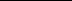 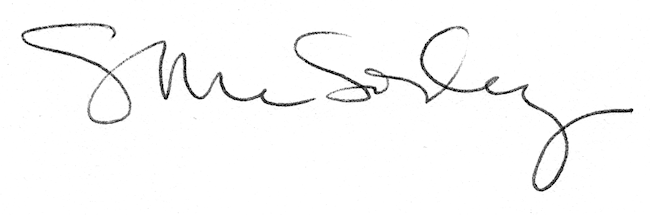 